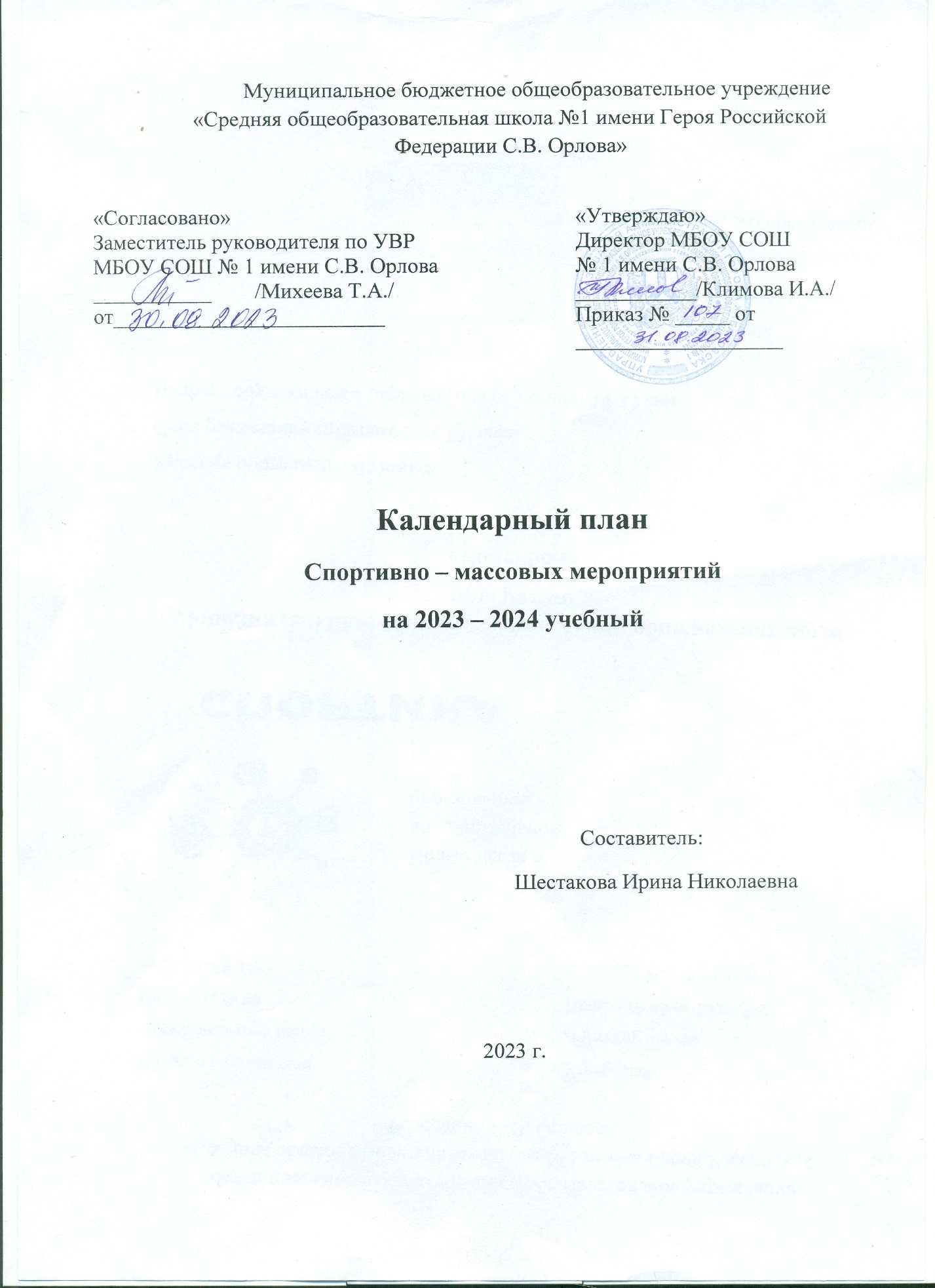 №МЕРОПРИЯТИЯДата проведенияОтветственный за выполнение1.Спортивная работа в классах и секциях:Спортивная работа в классах и секциях:Спортивная работа в классах и секциях:1.Запись в спортивные кружки и секции.Выборы физоргов в классах01.09. – 15.09Руководители кружков1.Начало работы спортивных секций01.09. – 15.09.1.Участие в осеннем лёгко атлетическом кроссе.Участие в Президентских состязаниях.Участие в Дне здоровья.Участие в школьных спортивных праздниках и соревнованиях.17.09Руководители кружковЧлены ШСК2.Внеурочная работа в школе:Внеурочная работа в школе:Внеурочная работа в школе:2.Спортивный праздник в День здоровьяСпортивный праздник «Парад спортсменов»06 апреля15-18 мартаУчителя физической культурыКлассные руководители.2.Соревнования на Новогодний кубок10-20 декабря.Члены ШСК3.Участие в муниципальных соревнованиях:Участие в муниципальных соревнованиях:Участие в муниципальных соревнованиях:3.Всероссийская игра «Патриот» - муниципальный этап.16 января. Шестакова И.Н.Юркина В.С.Члены ШСК 3.Соревнования по  футболу, плаванию, шахматам, .По  графику    Члены ШСК4.Агитация и пропаганда здорового образа жизниАгитация и пропаганда здорового образа жизниАгитация и пропаганда здорового образа жизни4.Месячник «За здоровый образ жизни»День здоровья25 .09.– 25. 10.Члены ШСК4.Кросс в честь Дня Победы2 - 8 маяКлассные руководители5.Организация работы по месту жительства:Организация работы по месту жительства:Организация работы по месту жительства:Спортивный праздник на микрорайоне01.06. 2024Члены ШСК Учителя физической культуры6.Работа с родителями учащихся и педагогическим коллективом:Работа с родителями учащихся и педагогическим коллективом:Работа с родителями учащихся и педагогическим коллективом:6.День семьи – спортивный праздник «Папа, мама, я – спортивная семья»15 маяУчителя начальных классов6.Сдача норм ГТО учителями школы и родителями.В течение учебного года.Учителя школы, родители7.Хозяйственные мероприятия:Хозяйственные мероприятия:Хозяйственные мероприятия:7.Покупка спортивного инвентаряВ течение учебного года.Зам. Директора по АХЧ7.Благоустройство спортивных площадокВ течение учебного года.Зам. Директора по АХЧ